RECIBO DE VALE-TRANSPORTENOME DO EMPREGADO: ______________________________________________R$ ________________________, equivalentes a:_____ vales transportes a R$ _______ cada_____ vales transportes a R$ _______ cadaRECEBI de ________________________________________________________ os vales-transportes acima indicados.Local e Data:________________________________Assinatura do Empregado:________________________________DECLARAÇÃO PARA VALE-TRANSPORTE NOME DO EMPREGADO: _____________________________________________CTPS __________________ SÉRIE ___________ EMPREGADOR ___________________________________________ENDEREÇO: ______________________________________________(    ) Opto pelo Vale-Transporte             (    ) Não Opto pelo Vale-TransporteNos termos do artigo 7 do Decreto 95.247/1987, solicito receber o Vale-Transporte e comprometo-me:a)      a utilizá-lo exclusivamente para meu efetivo deslocamento residência-trabalho e vice-versa;b)      a renovar anualmente ou sempre que ocorrer alteração em meu endereço residencial ou dos serviços e meios de transporte mais adequados ao meu deslocamento residência-trabalho e vice-versa;c)      autorizo a descontar até 6% (seis por cento) do meu salário básico mensal para concorrer ao custeio do Vale-Transporte (conforme art. 9 do Decreto 95.247/1987);d)      declaro estar ciente que a declaração falsa ou o uso indevido do Vale-Transporte constituem falta grave, conforme parágrafo 3 do art. 7 do Decreto 95.247/1987).Minha residência atual é:Rua/Av. ________________________________________________ Número:   _______ Complemento: __________Bairro: ______________________________ Cidade: ______________ UF: ________ Meio de transporte:1) Residência-Trabalho:Tipo: ___________ Empresa Transportadora: ______________ Tarifa atual R$ _______Tipo: ___________ Empresa Transportadora: ______________ Tarifa atual R$ _______2) Trabalho-Residência:Tipo: ___________ Empresa Transportadora: ______________ Tarifa atual R$ _______Tipo: ___________ Empresa Transportadora: ______________ Tarifa atual R$ _______ Local e data: ______________________, ____ de _____________ de ________ __________________________________Assinatura do Empregado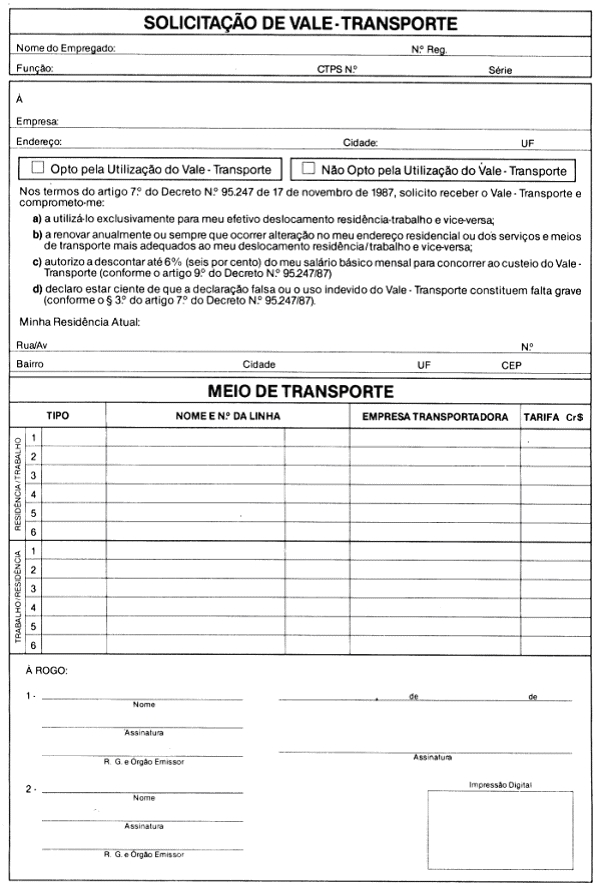 